Fietsroutes vanuit het buitengebied naar SchagenGewenste routes en inrichtingswensenArtist impressionSchagen, juli 2015InleidingSnelle fietsverbinding Schagen – Dirkshorn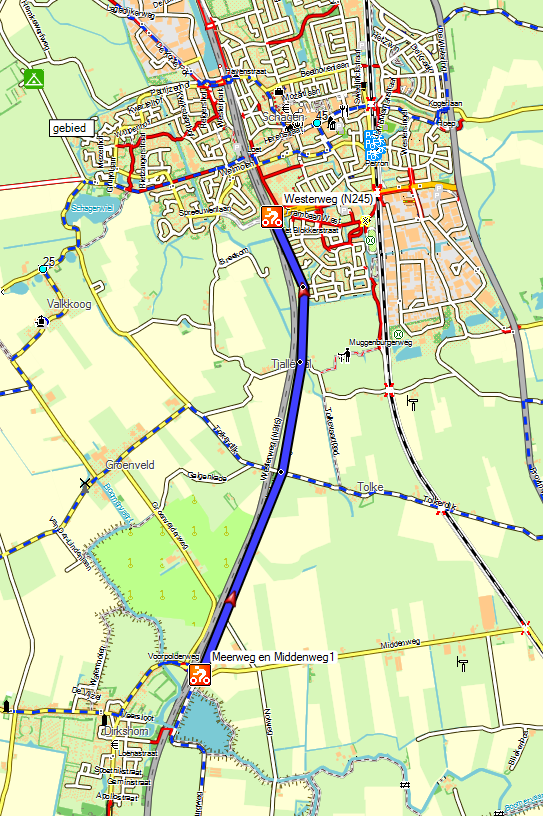 LocatieVanaf de Zuiderweg, Schagen over de oostzijde van het talud van de N245 tot het viaduct in Dirkshorn.UitvoeringswensenTweerichtingen fietspadInterlokaal fietspad aanleggen conform aanbevelingen CROWIn Muggenburg aan de oostzijde van de geluidwalBuiten Schagen zo ver mogelijk van de N245 aanleggenBuiten Schagen tot Dirkshorn met windsingel tussen N245 en fietspadOngelijkvloerse kruising bij de Tolke (afb. 1)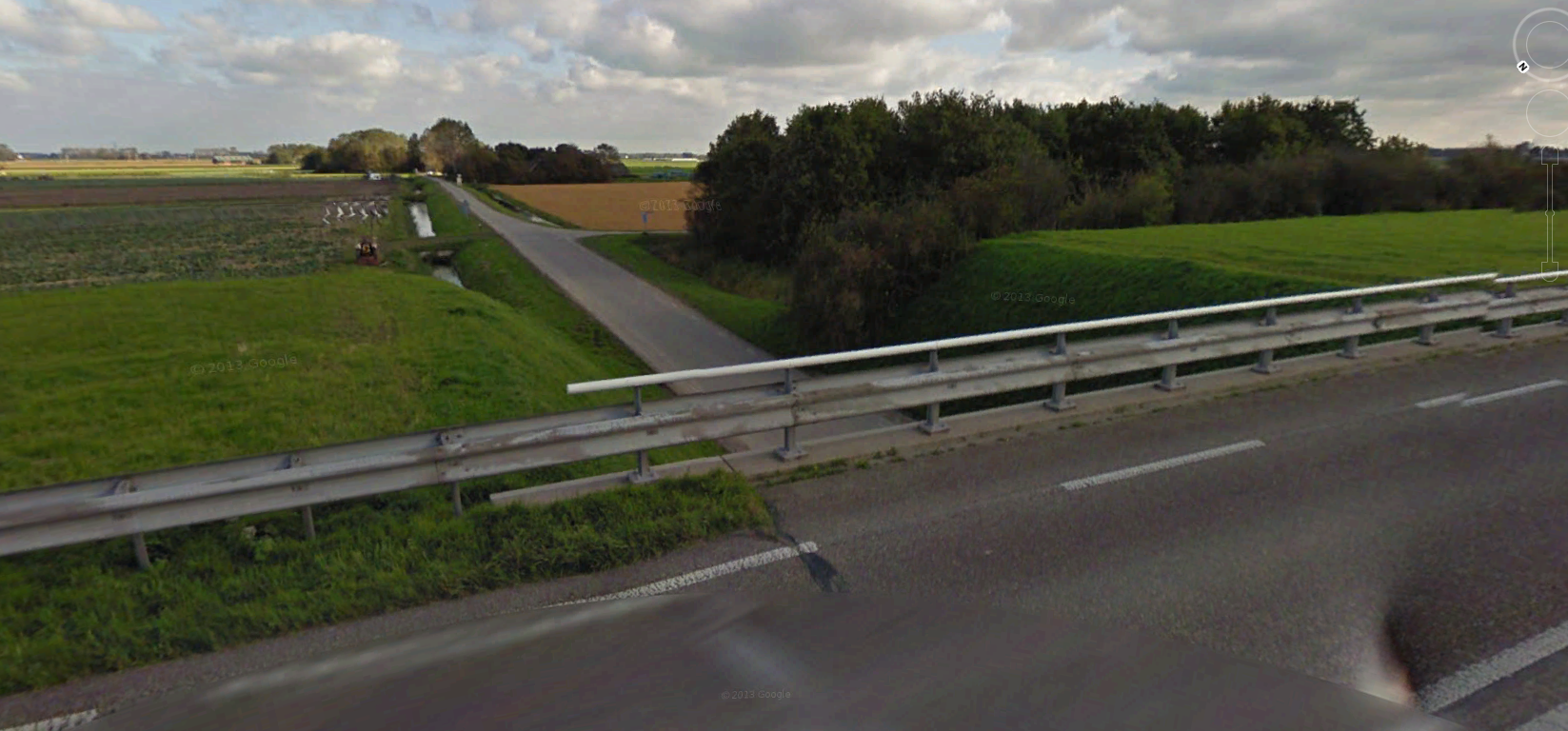 Afb. 1 Ongelijkvloerse kruising bij de TolkeMenisweg tot MarktLocatieVanaf de Zaagmolen via fietstunnel, Hoep en Herenstraat naar de markt.AfbeeldingUitvoeringswensenVolledige traject als fietsstraat uitvoeren.Rammelstroken van huidige fietsstraat tussen Zaagmolen en fietstunnel verbreden.Voorrang voor fietsers over gehele traject.Voorrang bij tunnel en parallelweg wijzigen.Artist impression van Loet als fietsstraat3. Omgeving ovondeLocatie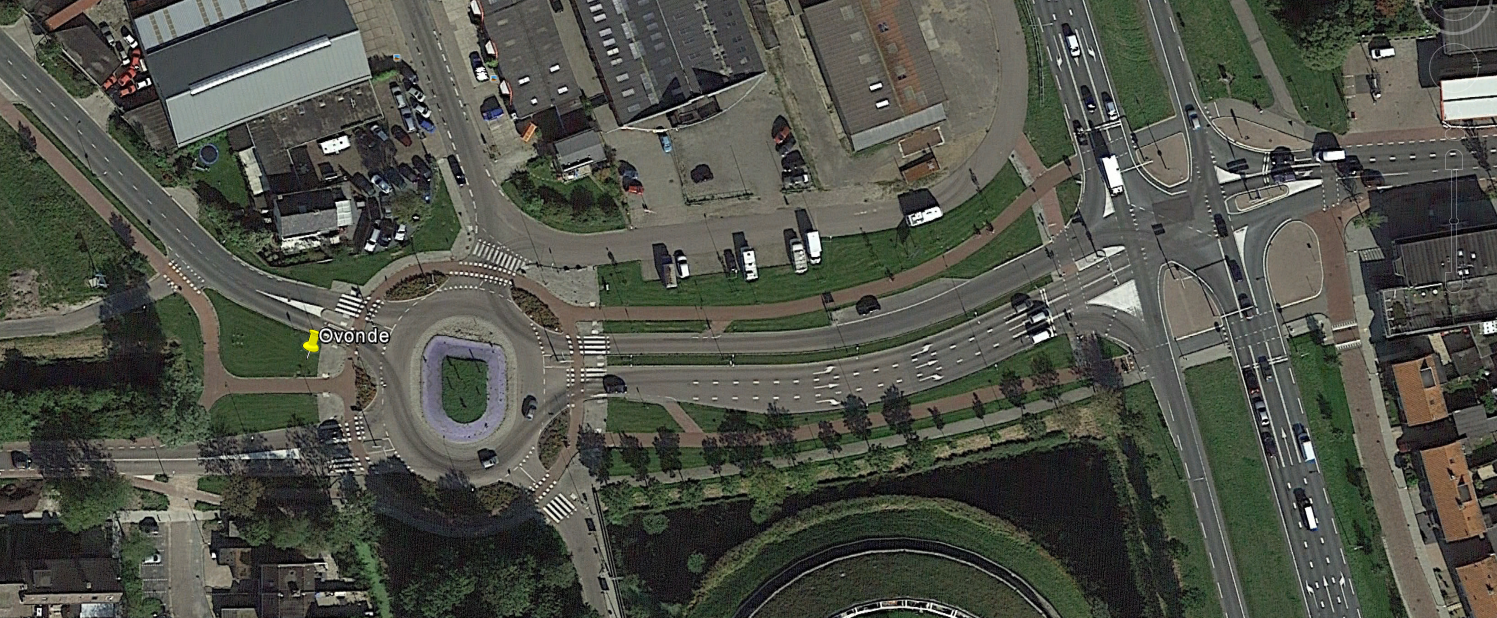 Als fietsers vanuit de Havenstraat richting Waldervaart aan de zuidzijde van de ovonde blijven, hoeven zij minder zijwegen te kruisen en kunnen zij de ovonde rechts laten liggen.UitvoeringswensenOversteek Parallelweg/Westerweg: Breedte middengeleider aanpassen aan CROW-norm voor tweerichtingen.Breedte fietspad naar ovonde aanpassen aan CROW-norm en asmarkering aanbrengen.Afslag naar Westerpark verbeterenArtist impression van tweerichtingenfietspad op ovonde4. Fietsroutes in WaldervaartLocatie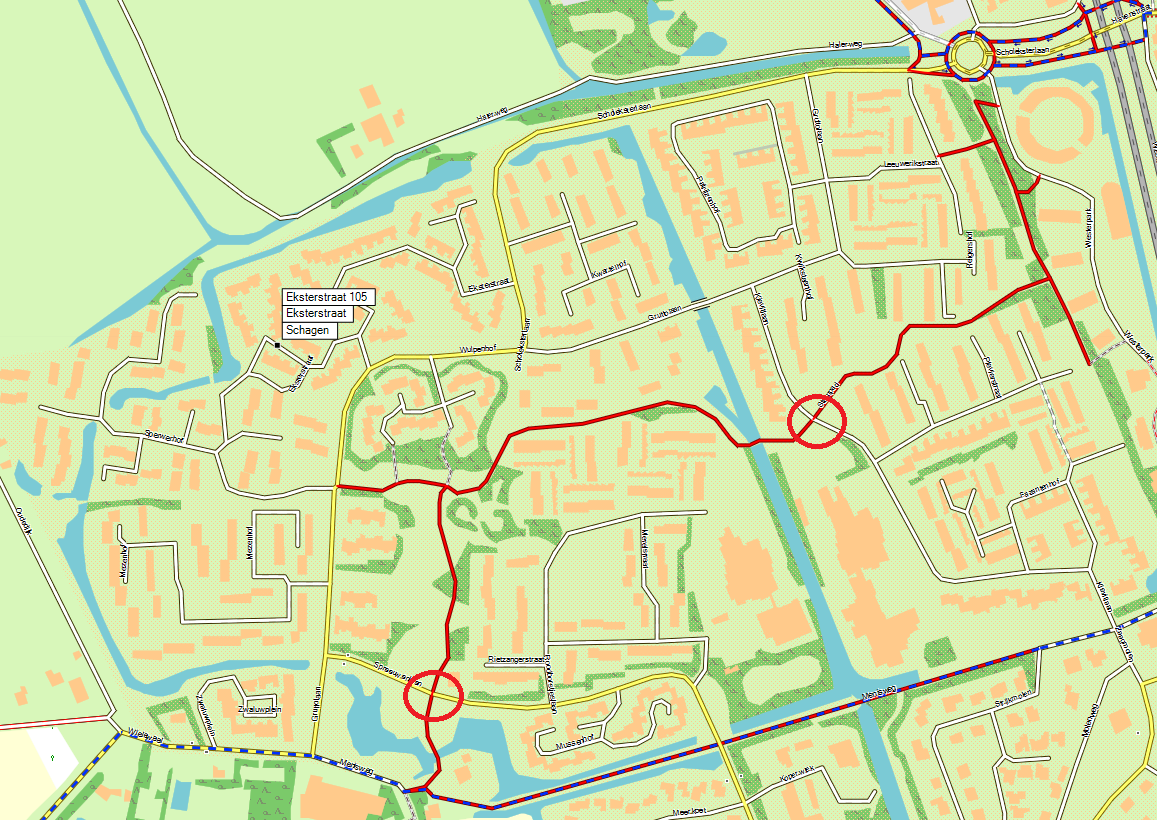 UitvoeringswensenAandacht voor oversteken Spreeuwenlaan en Kievitlaan. Onduidelijke voorrangssituatie (fietsers van rechts hebben voorrang, krijgen die niet) verbeteren.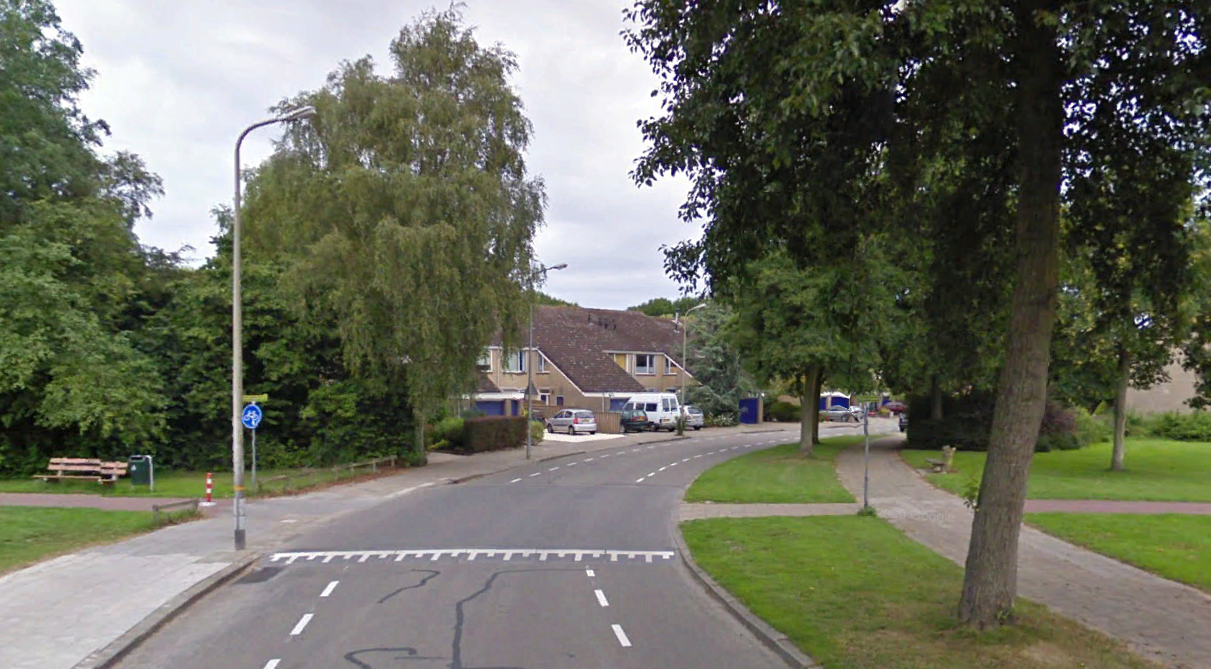 Ventweg naar sporthal Nijziel5.1. Locatie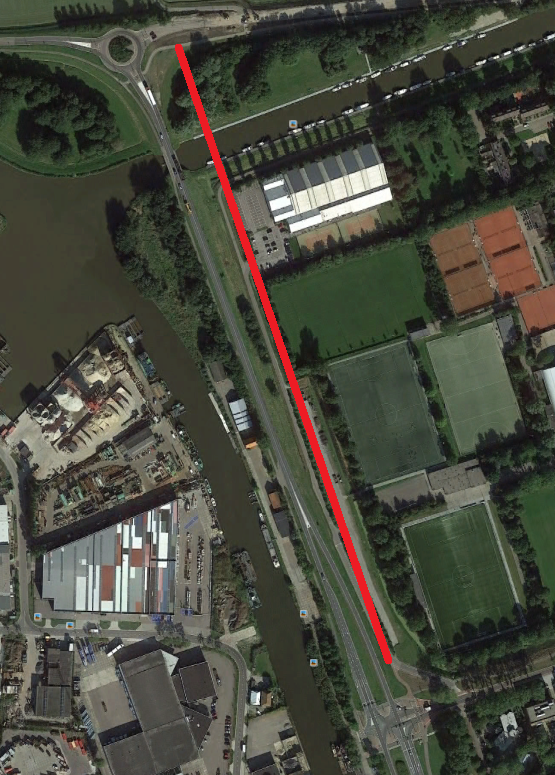 Na reconstructie van de ventweg, aanleg brug over kanaal Stolpen-Kolhorn en aansluiting op N248.5.2. UitvoeringswensenIn deze weg chicanes aanbrengen, conform die van de parallelweg N248. Breedte niet aanpassen voor landbouwvoertuigen.Artist impression van ventweg met chicane (N248) nabij sporthal Nijziel6. Zuiderweg tussen spoorlijn en rotondeLocatie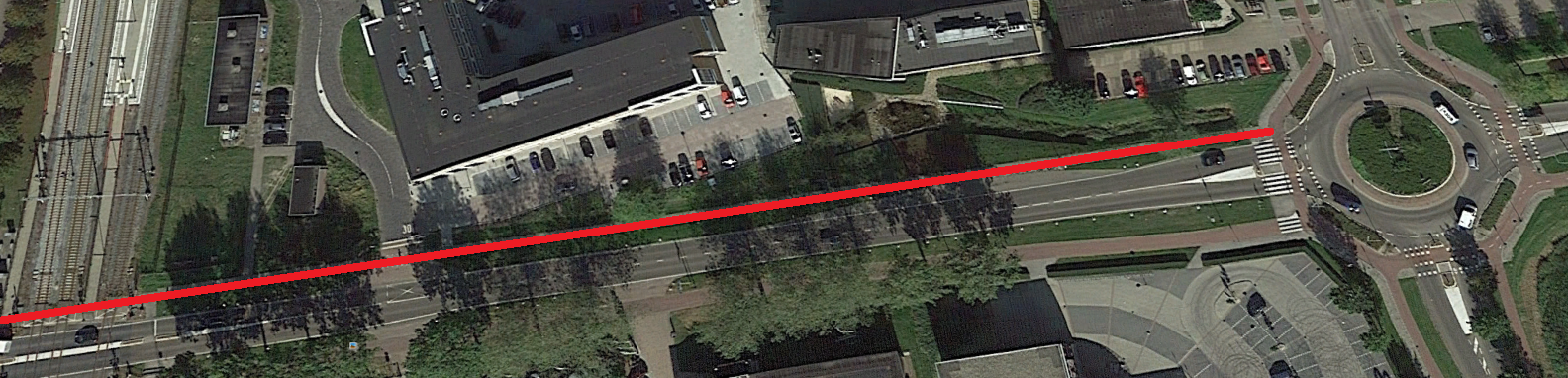 UitvoeringswensenTweerichtingen fietspad aanleggen aan Noordzijde conform verkeersbesluit “Fiets- en voetpadenplan”.Artist impression van tweerichtingenfietspad bij Mediance7. Middengeleider Zuiderweg-SpoorlaanLocatieAfbeeldingUitvoeringswensenArtist impression oversteek Zuiderweg - Spoorlaan8. Fietsroute van Hoep naar Gezondheidsplein8.1. Locatie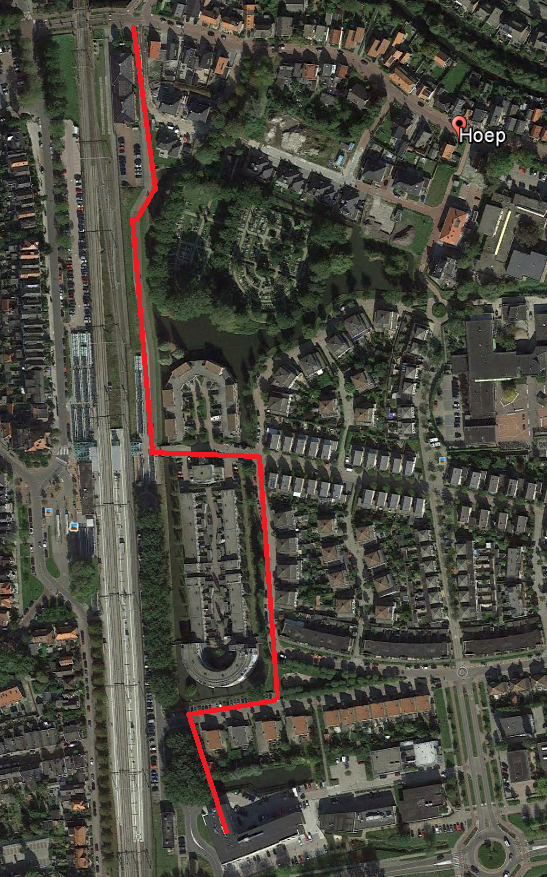 Vanaf de Hoep via bestaande tweerichtingenfietspad, parallel aan de spoorlijn, via het Schip naar de P&R en verder naar het Gezondheidsplein.Tweerichtingenfietspad aanleggen tussen Het Schip en speelweide (foto hieronder).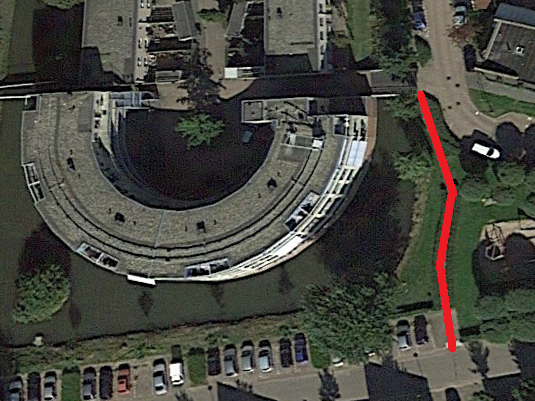 Tweerichtingenfietspad aanleggen over groenstrook hieronder. Doortrekken naar ingang Geondheidsplein.UitvoeringswensenTweerichtingenfietspad.Artist impression van fietsstrook door plantsoen P&R9. Fietsroute van Hoep Noord naar winkelgebied Langestraat, Aloysiusschool en centrum9.1. Locatie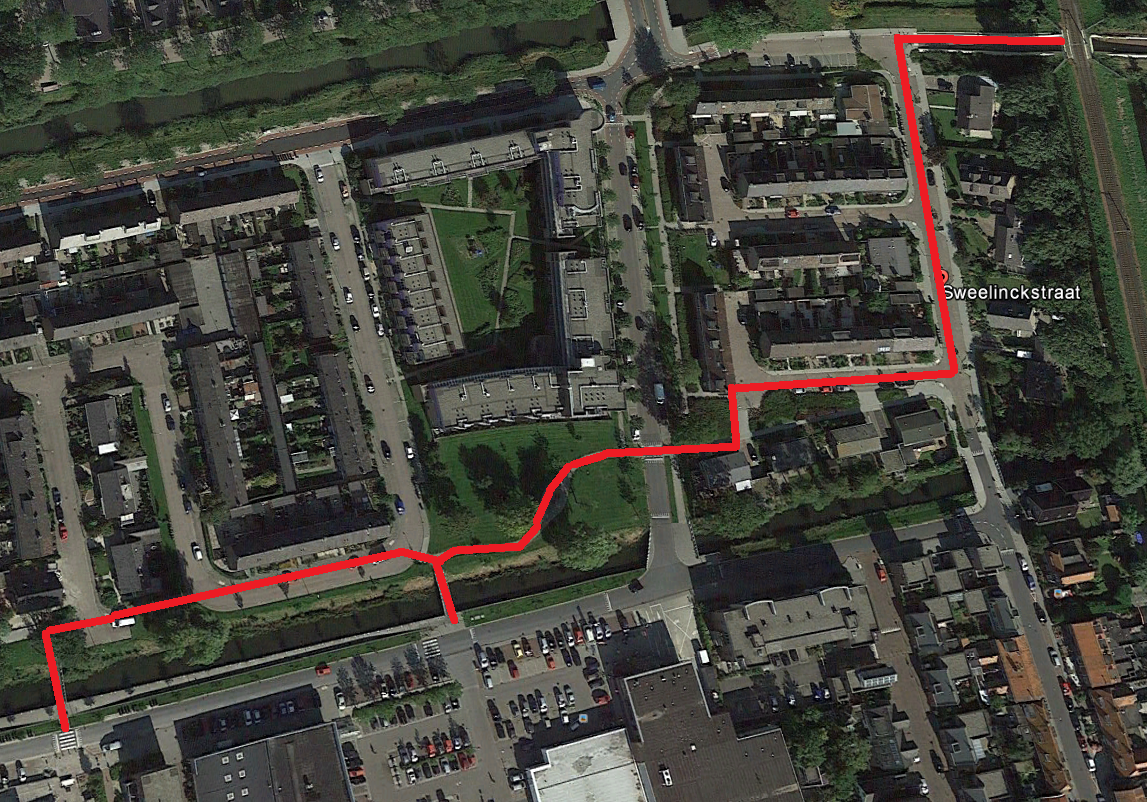 9.2. InrichtingswensenArtist impression van fiets-voetpad door parkjeInhoudInhoudInleiding3Snelle fietsverbinding Schagen – Dirkshorn - Alkmaar4Menisweg tot Markt5Omgeving Ovonde6Fietsroutes in Waldervaart7Aan te leggen ventweg van Sportlaan naar N2488Fietspaden langs Zuiderweg tussen N245 en N2419Fietsroute van Hoep naar Gezondheidscentrum108. Fietsroute van Hoep Noord naar winkelgebied Langestraat, Aloysiusschool en centrum11